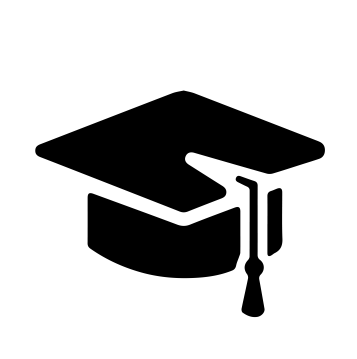 Всероссийский информационно – образовательный портал «Магистр»Веб – адрес сайта: https://magistr-r.ru/СМИ Серия ЭЛ № ФС 77 – 75609 от 19.04.2019г.(РОСКОМНАДЗОР, г. Москва)МОП СФО Сетевое издание «Магистр»ИНН 4205277233 ОГРН 1134205025349Председатель оргкомитета: Ирина Фёдоровна К.ТЛФ. 8-923-606-29-50Е -mail: metodmagistr@mail.ruГлавный редактор: Александр Сергеевич В.Е-mail: magistr-centr@magistr-r.ruИтоги профессионального тестирования работников образованияПриказ №002 от 25.02.2022г.«Развитие коммуникативных способностей у дошкольников»«Профессиональное тестирование социальных педагогов»«Инклюзивное образование»«Профессиональное тестирование педагогов дополнительного образования»«Подготовка детей к началу школьного обучения в условиях внедрения ФГОС ДО»«Теория и методика развития речи детей»«Дошкольное образование»«Гражданско–патриотическое воспитание детей в ДОУ»«Организация физкультурно-оздоровительной работы в условиях дошкольных образовательных организаций»«Духовно - нравственное воспитание дошкольников»«Музыкальное развитие дошкольников в аспекте ФГОС ДО»Уважаемые участники, если по каким – либо причинам вы не получили электронные свидетельства в установленный срок, просьба обратиться для выяснения обстоятельств на эл. адрес: metodmagistr@mail.ru№Населенный пункт, область, город.УчастникРезультат (100 баллов)1МБДОУ «Детский сад №36», г. ПрокопьевскДука Наталья Владимировна90№Населенный пункт, область, город.УчастникРезультат (100 баллов)1ГАОУ школа-интернат №8, Амурская область, г.БлаговещенскКрюкова Ольга Николаевна90№Населенный пункт, область, город.УчастникРезультат (100 баллов)1Краевое государственное бюджетное профессиональное образовательное учреждение «Автомобильно-технический колледж», г. УссурийскБоголюбова Татьяна Анатольевна902МАДОУ «Детский сад № 165», г. НовосибирскГончарова Елена Геннадиевна90№Населенный пункт, область, город.УчастникРезультат (100 баллов)1МАУДО ДООПЦ «Нептун» ГОЩ, г. ЩёлковоСмирнова Татьяна Александровна1002МАУДО ДООПЦ «Нептун» ГОЩ, г. ЩёлковоСергеева Елена Викторовна1003МАУДО ДООПЦ «Нептун» ГОЩ, г. ЩёлковоЗуева Инна Николаевна1004МАУДО ДООПЦ «Нептун» ГОЩ, г. ЩёлковоДавилина Людмила Александровна100№Населенный пункт, область, город.УчастникРезультат (100 баллов)1МКДОУ «Детский сад» Тюльпан», Республика Калмыкия  Приютненский  район село ПриютноеСоляная Татьяна Владимировна802МКДОУ «Детский сад» Тюльпан», Республика Калмыкия  Приютненский  район село ПриютноеНовикова Людмила Ивановна80№Населенный пункт, область, город.УчастникРезультат (100 баллов)1МКДОУ «Детский сад «Тюльпан», Республика Калмыкия село ПриютноеСокольцова Ольга Леонидовна100№Населенный пункт, область, город.УчастникРезультат (100 баллов)1МКДОУ «Детский сад «Тюльпан», Республика Калмыкия село ПриютноеГодина Елена Николаевна1002МБДОУ детский сад №2, Свердловская область ,город РевдаОпарина Светлана Валентиновна803МБДОУ детский сад №36 «Тополёк», Осинниковский городской округМерзлякова Людмила Викторовна100№Населенный пункт, область, город.УчастникРезультат (100 баллов)1МК ДОУ «Детский сад «Тюльпан», Калмыкия, Приютненский район, с.ПриютноеКовалёва Светлана Александровна902МК ДОУ «Детский сад «Тюльпан», Калмыкия, Приютненский район, с.ПриютноеБолеева Светлана Николаевна903МК ДОУ «Детский сад «Тюльпан», Калмыкия, Приютненский район, с.ПриютноеРыбасова Лариса Николаевна90№Населенный пункт, область, город.УчастникРезультат (100 баллов)1МБДОУ «ЦРР-Детский сад №37», Тульская область, г. Новомосковск, мкр. СокольникиНовикова Алиса Сергеевна90№Населенный пункт, область, город.УчастникРезультат (100 баллов)1МАДОУ «Детский сад № 165», г. НовосибирскГончарова Елена Геннадиевна80№Населенный пункт, область, город.УчастникРезультат (100 баллов)1МКДОУ детский сад «Малышка», Иркутская область, Братский район, г.ВихоревкаДубовская Татьяна Владимировна100